		Agreement		Concerning the Adoption of Uniform Technical Prescriptions for Wheeled Vehicles, Equipment and Parts which can be Fitted and/or be Used on Wheeled Vehicles and the Conditions for Reciprocal Recognition of Approvals Granted on the Basis of these Prescriptions*(Revision 2, including the amendments which entered into force on 16 October 1995)_________		Addendum 59 – Regulation No. 60		Revision 1 - Amendment 1Supplement 5 to the original version of the Regulation – Date of entry into force: 
9 February 2017		Uniform provisions concerning the approval of two-wheeled motor cycles and mopeds with regard to driver-operated controls including the identification of controls, tell-tales and indicatorsThis document is meant purely as documentation tool. The authentic and legal binding text is: ECE/TRANS/WP.29/2016/27._________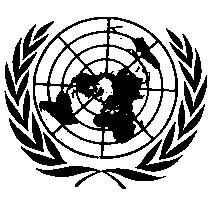 UNITED NATIONSInsert new paragraphs 5.3.1.1. and 5.3.1.2., to read:"5.3.1.1.	It shall be ensured that no deviations in the shape and orientation of the provided symbols are permitted, notably that any customised appearance of the provided symbols shall be prohibited.5.3.1.2.	Small irregularities concerning line thickness, the marking application and other relevant tolerances shall be accepted, as provided in paragraph 4 of ISO 2575:2010/amd1:2011 (design principles)."Paragraph 5.5.4., amend to read:"5.5.4.	Each symbol used for the identification of a tell-tale, control or indicator shall stand out clearly against the background."E/ECE/324/Rev.1/Add.59/Rev.1/Amend.1−E/ECE/TRANS/505/Rev.1/Add.59/Rev.1/Amend.1E/ECE/324/Rev.1/Add.59/Rev.1/Amend.1−E/ECE/TRANS/505/Rev.1/Add.59/Rev.1/Amend.122 February 2017